На № 12-исх-10614 от 10.05.2018 Заключениеоб оценке регулирующего воздействия проекта постановления Правительства Ханты-Мансийского автономного округа – Югры 
«О внесении изменений в приложение к постановлению Правительства Ханты-Мансийского автономного округа – Югры от 3 октября 2013 года 
№ 398-п «О государственной программе Ханты-Мансийского автономного округа – Югры «Социально-экономическое развитие коренных малочисленных народов Севера Ханты-Мансийского автономного 
округа – Югры на 2018-2025 годы и на период до 2030 года» 
(далее – проект, государственная программа)	Департамент экономического развития Ханты-Мансийского автономного округа – Югры (далее – уполномоченный орган, автономный округ) в соответствии с пунктом 2.2 Порядка проведения оценки регулирующего воздействия (далее – ОРВ) проектов нормативных правовых актов, подготовленных исполнительными органами государственной власти, экспертизы и оценки фактического воздействия нормативных правовых актов Ханты-Мансийского автономного 
округа – Югры, затрагивающих вопросы осуществления предпринимательской и инвестиционной деятельности, утвержденного постановлением Правительства автономного округа от 30 августа 
2013 года № 328-п (далее – Порядок), рассмотрев проект, пояснительную записку, сводный отчет о результатах проведения ОРВ проекта и свод предложений по результатам публичных консультаций (далее – сводный отчет, свод предложений), подготовленные Департаментом недропользования и природных ресурсов автономного округа 
(далее – регулирующий орган, Депнедра и природных ресурсов Югры) сообщает следующее.Проект направлен Депнедра и природных ресурсов Югры для подготовки настоящего заключения впервые.   Проект нормативного правового акта отнесен к высокой степени регулирующего воздействия. Основанием для отнесения проекта 
к высокой степени регулирующего воздействия послужили содержащиеся в нем положения, устанавливающие новые обязанности для субъектов предпринимательской и инвестиционной деятельности.Информация об ОРВ проекта размещена регулирующим органом 
на Портале проектов нормативных правовых актов автономного округа 
26 марта 2018 года. Публичные консультации по проекту проведены в период с 26 марта по 20 апреля 2018 года. В ходе проведения публичных консультаций поступил отзыв 
об отсутствии предложений и замечаний к проекту от Уполномоченного по защите прав предпринимателей в автономном округе. Кроме того, в период работы над проектом в адрес Депнедра 
и природных ресурсов Югры от Департамента образования и молодежной политики автономного округа поступило предложение о согласовании 
и внесении для рассмотрения на заседании Правительства автономного округа проекта постановления Правительства автономного округа, направленного на приведение государственной программы в соответствие требованиям федерального законодательства.  По результатам рассмотрения поступившего предложения, Депнедра и природных ресурсов в проект внесены изменения.  Проект разработан в соответствии с:Федеральным законом от 30 апреля 1999 года № 82-ФЗ «О гарантиях прав коренных малочисленных народов Российской Федерации» 
(далее – Федеральный закон № 82-ФЗ);Федеральным законом от 19 декабря 2016 года № 433-ФЗ 
«О внесении изменений в статью 7 Федерального закона «Об организации предоставления государственных и муниципальных услуг»;
 	Федеральным законом от 29 декабря 2017 года № 438-ФЗ 
«О внесении изменений в отдельные законодательные акты Российской Федерации в части государственной регистрации некоторых актов гражданского состояния в многофункциональных центрах предоставления государственных и муниципальных услуг»;постановлением Правительства Российской Федерации от 6 сентября 2016 года № 887 «Об общих требованиях к нормативным правовым актам, муниципальным правовым актам, регулирующим предоставление субсидий юридическим лицам (за исключением субсидий государственным (муниципальным) учреждениям), индивидуальным предпринимателям, а также физическим лицам – производителям товаров, работ, услуг»;распоряжением Правительства Российской Федерации от 17 апреля 2006 года № 536-р «Об утверждении перечня коренных малочисленных народов Севера, Сибири и Дальнего Востока Российской Федерации»;распоряжением Правительства Российской Федерации от 8 мая 
2009 года № 631-р «Об утверждении перечня мест традиционного проживания и традиционной хозяйственной деятельности коренных малочисленных народов Российской Федерации и перечня видов традиционной хозяйственной деятельности коренных малочисленных народов Российской Федерации»;Законом автономного округа от 4 декабря 2001 года № 85-оз 
«О традиционных видах деятельности коренных малочисленных народов Севера в Ханты - Мансийском автономном округе»; Законом автономного округа от 5 мая 2003 года № 29-оз 
«О поддержке органами государственной власти Ханты-Мансийского автономного округа – Югры организаций, осуществляющих традиционную хозяйственную деятельность коренных малочисленных народов Севера» (далее – Закон автономного округа № 29-оз);постановлением Правительства автономного округа от 6 апреля 
2007 года № 85-п «О реестре организаций, осуществляющих традиционную хозяйственную деятельность коренных малочисленных народов Севера в Ханты-Мансийском автономном округе – Югре»;постановлением Правительства автономного округа от 1 июля 
2008 года № 140-п «О Реестре территорий традиционного природопользования коренных малочисленных народов Севера регионального значения в Ханты-Мансийском автономном 
округе – Югре»; приказом Департамента финансов автономного округа от 12 апреля 2017 года № 10-нп «Об утверждении типовых форм соглашений 
о предоставлении из бюджета Ханты-Мансийского автономного 
округа – Югры субсидии юридическим лицам (за исключением государственных учреждений), индивидуальным предпринимателям, физическим лицам – производителям товаров, работ, услуг»;заключением уполномоченного органа от 17 января 2018 года 
№ 22-Исх-432 на проект приказа Департамента образования и молодежной политики автономного округа – Югры «О внесении изменений в приказ Департамента образования и молодежной политики Ханты-Мансийского автономного округа – Югры от 24 сентября 2012 года № 1090-нп 
«Об утверждении Административного регламента предоставления государственной услуги по предоставлению дополнительных гарантий 
и мер государственной поддержки малообеспеченным гражданам из числа коренных малочисленных народов Севера, обучающимся 
в профессиональных образовательных организациях и образовательных организациях высшего образования, проживающим на территории 
Ханты-Мансийского автономного округа – Югры»;заключением Счетной палаты автономного округа от 20 декабря 2017 года № 78 о результатах экспертно-аналитического мероприятия «Экспертиза проекта постановления Правительства Ханты-Мансийского автономного округа – Югры «О внесении изменений в приложение 
к постановлению Правительства Ханты-Мансийского автономного 
округа – Югры от 3 октября 2013 года № 398-п «О государственной программе Ханты-Мансийского автономного округа – Югры 
«Социально-экономическое развитие коренных малочисленных народов Севера Ханты-Мансийского автономного округа – Югры 
на 2016-2020 годы».   Проектом предлагается внести в государственную программу следующие изменения:– в порядке предоставления субсидий на обустройство земельных участков территорий традиционного природопользования, территорий (акваторий), предназначенных для пользования объектами животного мира, водными биологическими ресурсами (далее – порядок № 1):дополнить перечень документов, представляемых субъектами предпринимательской деятельности для получения субсидии, копией документа, подтверждающего право на пользование лесным участком, территорией (акваторией), предназначенной для пользования объектами животного мира, водными биологическими ресурсами;обязать получателя субсидии на использование при обустройстве земельных участков исключительно типовой проектно-сметной документации;включить в перечень оснований для отказа в предоставлении субсидии несоответствие представленных получателем субсидии документов предъявляемым требованиям;сократить срок подписания получателем субсидии соглашения 
о ее предоставлении с 15 до 3 рабочих дней; изменить срок перечисления субсидии с 5 рабочих дней с даты получения органом местного самоуправления подписанного получателем субсидии соглашения  до 10 рабочих дней с даты издания муниципального акта о предоставлении субсидии;установить требования, которым обязаны соответствовать получатели субсидии, а также требования к отчетности, об осуществлении контроля за соблюдением условий, целей и порядка предоставления субсидии;– в порядке предоставления субсидии на приобретенные материально-технические средства (далее – порядок № 2):определить перечень продукции, относящейся к традиционной хозяйственной деятельности;дополнить полномочия комиссии по рассмотрению представленных соискателями субсидии документов полномочием по установлению очередности получателей субсидии;расширить перечень оснований для отказа в предоставлении субсидии;увеличить сроки перечисления субсидии;установить требования к получателям субсидии;– в порядке предоставления компенсации на приобретенных северных оленей:исключить из перечня представляемых для получения субсидии документов, выписку из похозяйственной книги в связи с ее получением 
в порядке межведомственного информационного взаимодействия;установить возможность представления документов для получения субсидии с использованием многофункциональных центров предоставления государственных и муниципальных услуг и функционала федеральной государственной информационной системы «Единый портал государственных и муниципальных услуг (функций)» (региональной информационной системы «Портал государственных и муниципальных услуг Ханты-Мансийского автономного округа – Югры»);дополнить полномочия комиссии по рассмотрению представленных соискателями субсидии документов полномочием по установлению очередности получателей субсидии;расширить перечень оснований для отказа в предоставлении субсидии;увеличить сроки перечисления субсидии;установить требования к получателям субсидии;– в порядке предоставления субсидий на лимитируемую продукцию охоты (далее – порядок № 4):уточнить виды затрат при добыче лимитируемой продукции, подлежащие субсидированию, и требования к ее качеству;установить запрет на приобретение за счет средств субсидии иностранной валюты;расширить перечень оснований для отказа в предоставлении субсидии;увеличить сроки перечисления субсидии;установить требования к получателям субсидии;установить требования к отчетности и об осуществлении контроля 
за соблюдением условий предоставления субсидии;– в порядке предоставления единовременной финансовой помощи молодым специалистам из числа коренных малочисленных народов Севера автономного округа, работающим в местах традиционного проживания 
и традиционной хозяйственной деятельности, на обустройство быта:делегировать полномочие по установлению формы заявления 
на получение финансовой помощи уполномоченным органам муниципальных образований автономного округа;дополнить полномочия комиссии по рассмотрению представленных соискателями финансовой помощи документов полномочием 
по установлению очередности ее получателей;исключить положения, регламентирующие порядок подписания договора о предоставлении финансовой помощи;сократить перечень случаев, в которых предоставление финансовой помощи не производится и осуществляются мероприятия по ее возврату 
в бюджет автономного округа;– в порядке предоставления государственной поддержки в виде компенсации расходов на оплату обучения правилам безопасного обращения с оружием и проезда к месту нахождения организации, имеющей право проводить указанное обучение:делегировать полномочие по установлению формы заявления 
на компенсацию расходов уполномоченным органам муниципальных образований автономного округа;дополнить полномочия комиссии по рассмотрению представленных соискателями финансовой помощи документов полномочием 
по установлению очередности ее получателей;– в порядке предоставления компенсации оплаты обучения или оплаты обучения и иных мер государственной поддержки малообеспеченным гражданам из числа коренных малочисленных народов Севера автономного округа, обучающимся в профессиональных образовательных организациях и образовательных организациях высшего образования:установить возможность участия в процессе получения компенсации законных представителей обучающихся лиц;уточнить содержание справки из образовательной организации;заменить требование о представлении получателем компенсации копии свидетельства о рождении на требование о представлении копии свидетельства о рождении, выданного компетентными органами иностранного государства, и их нотариально удостоверенный перевод 
на русский язык;дополнить порядок условием об отказе в предоставлении компенсации при повторном получении среднего профессионального или высшего образования;– в порядке предоставления грантов в форме субсидий для реализации проектов, способствующих сохранению, развитию, популяризации фольклора, традиций, языка, народных промыслов коренных малочисленных народов Севера автономного округа 
(далее – порядок № 11):уточнить предмет и цель регулирования рассматриваемого порядка;исключить из перечня критериев оценки проектов критерий окупаемости по представленным материалам и дополнить указанный перечень критерием достижения показателей результативности;разрешить участие в конкурсе с проектами, направленными 
на проведение фестивалей;  установить требование о софинансировании проектов в размере 5% получателями грантов;исключить обязательные условия об указании в проекте 
бизнес-плана (технико-экономического обоснования), списка исполнителей, ожидаемых результатов, дальнейшего развития и будущего финансирования, заменив их на обязательные условия об указании реквизитов банковского счета, письма-подтверждения отсутствия процедур ликвидации или реорганизации получателя гранта, а также 
об отсутствии действующего решения о приостановлении деятельности организации на момент подачи заявки;расширить перечень оснований для отказа в предоставлении субсидии;уточнить порядок определения победителя конкурса;уточнить содержание соглашения о представлении гранта; расширить перечень оснований для возврата предоставленного гранта.Предусмотренное проектом правовое регулирование направлено 
на совершенствование механизмов предоставления государственной поддержки коренным малочисленным народам Севера автономного округа 
и приведение государственной программы в соответствие федеральному законодательству, в целях реализации прав коренных малочисленных народов Севера на получение финансовых средств от органов государственной власти и местного самоуправления, необходимых им для социально-экономического и культурного развития, защиты их исконной среды обитания, традиционного образа жизни, хозяйствования 
и промыслов.В результате проведенного уполномоченным органом мониторинга законодательства других субъектов Российской Федерации правовое регулирование, аналогичное предусмотренному порядками 
№№ 1,4,11, не выявлено. К основным группам субъектов предпринимательской 
и инвестиционной деятельности, иных заинтересованных лиц, интересы которых затрагиваются предлагаемым правовым регулированием, относятся:12 юридических лиц и индивидуальных предпринимателей, осуществляющих деятельность в местах традиционного проживания 
и традиционной хозяйственной деятельности коренных малочисленных народов Севера, а также реализующих проекты по сохранению, развитию, популяризации фольклора, традиций, языка, народных промыслов коренных малочисленных народов Севера автономного округа; 
          125 физических лиц, осуществляющих деятельность в местах традиционного проживания и традиционной хозяйственной деятельности коренных малочисленных народов Севера;9 органов местного самоуправления муниципальных образований автономного округа.       Установить баланс выгод и издержек субъектов предпринимательской и инвестиционной деятельности, чьи интересы затрагиваются предлагаемым правовым регулированием, 
не представляется возможным по причине непредставления Депнедрами 
и природных ресурсов Югры соответствующей информации. По результатам рассмотрения документов установлено, что при осуществлении ОРВ проекта процедуры, предусмотренные Порядком, 
не соблюдены:– не представлена информация об обсуждении проекта на заседании Общественного совета при Депнедра и природных ресурсов Югры 
в соответствии с подпунктом 3.1 пункта 3 протокола заседания Совета при Правительстве автономного округа по вопросам развития инвестиционной деятельности в автономном округе от 6 ноября 2014 года № 17;– публичные консультации организованы некачественно, поскольку по их результатам отсуствуют отзывы субъектов предпринимательской деятельности, чьи интересы затрагиваются предлагаемым правовым регулированием;– форма пояснительной записки не соответствует установленной приказом уполномоченного органа от 30 сентября 2013 года 
№ 155 «Об утверждении методических рекомендаций по проведению оценки регулирующего воздействия проектов нормативных правовых актов, экспертизы и оценки фактического воздействия нормативных правовых актов», кроме того, в пояснительной записке отсутствует информация, предусмотренная пунктом 4.13 Порядка, в том числе:описание обязанностей, запретов и ограничений, которые предполагается возложить (ввести) на (для) субъекты (ов) предпринимательской деятельности предлагаемым правовым регулированием, и (или) описание предполагаемых проектом изменений 
в содержании существующих обязанностей, запретов и ограничений указанных субъектов;оценка расходов субъектов предпринимательской деятельности, связанных с необходимостью соблюдать обязанности, запреты 
и ограничения, возлагаемые на них или изменяемые предлагаемым проектом регулированием; оценка рисков невозможности решения проблемы предложенным способом, рисков непредвиденных негативных последствий;  – свод предложений не размещен на портале проектов нормативных правовых актов автономного округа в информационно-телекоммуникационной сети «Интернет», кроме того, в свод предложений необоснованно включены положения из проекта нормативного правового акта, разработанного Департаментом образования и молодежной политики автономного округа;– информация, представленная в сводном отчете, свидетельствует 
о его некачественной подготовке. К отчету выявлены следующие замечания:в пункте 1.1 неверно указана информация о количестве разработчиков проекта, поскольку Департамент недропользования 
и природных ресурсов автономного округа и Депнедра и природных ресурсов Югры являются одной и той же организацией;в пункте 1.4 отсутствует краткое описание содержания предлагаемого правового регулирования;в пункте 3.2 неверно указана информация о негативных эффектах, возникающих в связи с наличием проблемы, поскольку такими эффектами являются не сведения, изложенные в  заключении Счетной палаты 
о несоответствии государственной программы федеральному законодательству, а сам факт несоответствия;в пункте 3.3 неверно указана информация о возникновении проблемы, поскольку она возникла не тогда, когда ее выявили сотрудники Счетной палаты, а с момента введения на федеральном уровне обязательных требований к получателям бюджетных субсидий; в пункте 4.1 не указана информация об опыте решения аналогичных проблем в других субъектах Российской Федерации, международный опыт в соответствующих сферах деятельности;в пунктах 4.2, 7.1.2, 7.1.7 не указаны реквизиты нормативных правовых актов, послуживших источниками для формирования сводного отчета, сведения об иных источниках данных, позволяющих 
их верифицировать;в пункте 7.2 не учтены потенциальные субъекты предпринимательской деятельности, интересы которых могут быть затронуты предлагаемым правовым регулированием. Кроме того, муниципальные образования не могут относиться к органам власти, поскольку являются административно-территориальными единицами;в пункте 7.1 не указана информация об оценке структуры регулируемых субъектов по категориям;в пунктах 7.1.4, 7.1.5 неверно указана информация об отсутствии стандартных издержек, преимуществ и (или) иных выгод субъектов малого и среднего предпринимательства, поскольку в проекте присутствуют положения, устанавливающие новые и изменяющие ранее установленные обязанности субъектов предпринимательской и инвестиционной деятельности;  в пункте 7.1.8 не указана информация о нормативно-правовых 
и (или) организационных мерах, предпринятых для сокращения диспропорций в нагрузке, связанной с реализацией проекта;в пункте 7.1.9 отсутствует прогноз количественной динамики структуры регулируемых субъектов по категориям при введении предлагаемого регулирования;в разделе 8 не заполнены поля с указанием наименований государственных и муниципальных органов, неверно указана информация об описании функций государственных и муниципальных органов 
и порядке их реализации;в разделе 10 не в полной мере описаны новые преимущества 
и обязанности субъектов предпринимательской и инвестиционной деятельности, отсутствует информация о дополнительных расходах указанных субъектов, возникающих в связи с введением новых требований. Кроме того, муниципальные образования не могут являться субъектами предпринимательской и инвестиционной деятельности, поскольку являются административно-территориальными единицами.В проекте выявлены следующие положения, препятствующие осуществлению предпринимательской деятельности и влекущие необоснованные расходы субъектов предпринимательской деятельности 
и бюджета автономного округа:– в порядке № 1:  цель предоставления субсидии, указанная в пункте 2.1, 
не соответствует цели, установленной пунктом 1.1; в перечне документов, подтверждающих фактически произведенные затраты, отсутствуют документы о стоимости выполненных работ 
по строительству построек (объектов) и их оплате, что может привести 
к необоснованным расходам бюджета автономного округа;требование об использовании при строительстве типовой 
проектно-сметной документации может быть избыточным, поскольку 
в соответствии со статьей 48 Градостроительного кодекса Российской Федерации осуществление подготовки проектной документации 
не требуется при строительстве, реконструкции, капитальном ремонте объектов индивидуального жилищного строительства (отдельно стоящих жилых домов с количеством этажей не более чем три, предназначенных для проживания одной семьи). Следует учитывать, что разработка или приобретение проектно-сметной документации для строительства таких объектов как туалет, навес для сушки сетематериалов, ледник, может обойтись дороже самого строительства. Редкость применения при строительстве указанных построек проектной документации может вызвать у субъектов предпринимательской деятельности существенные затруднения с ее приобретением, ограничение характеристик объектов установленными типовыми проектами может привести к последующим дополнительных расходам, связанным с адаптацией объекта под нужды конкретного предпринимателя. В связи с изложенным, предлагается рассмотреть вопрос о замене проектно-сметной документации сводным сметным расчетом стоимости строительства;  требование о представлении получателем субсидии копии документа, подтверждающего его право на пользование лесным участком, территорией (акваторией), предназначенной для пользования объектами животного мира, водными биологическими ресурсами может быть излишним, поскольку указанные документы выдаются государственными органами и соответственно могут быть получены органом местного самоуправления в порядке межведомственного информационного взаимодействия;в связи с тем, что в проекте отсутствуют положения, устанавливающие требования к оформлению и содержанию карты-схемы расположения объектов обустройства, ее составление может повлечь дополнительные необоснованные расходы субъекта предпринимательской деятельности на привлечение специалиста. Учитывая, что указанный документ не влияет на принятие решения о предоставлении субсидии, предлагается исключить его из перечня представляемых для получения субсидии документов, а согласование размещения объектов 
лесничеством (в случае наличия такой необходимости) производить путем производства соответствующей надписи на заявлении о предоставлении субсидии;    требование о представлении получателем субсидии документов, подтверждающих наличие оленей не обосновано, поскольку порядком предусмотрено получение указанных сведений в порядке межведомственного информационного взаимодействия;        наименования документов, получаемых органом местного самоуправления в порядке межведомственного информационного взаимодействия, указаны не в соответствии с их официальными наименованиями. При этом обращаю внимание, что свидетельство 
о постановке на налоговый учет в порядке межведомственного взаимодействия не предоставляется. Указанная в нем информация содержится в выписке из Единого государственного реестра юридических лиц / Единого государственного реестра индивидуальных предпринимателей. В связи с тем, что свидетельство о постановке 
на налоговый учет при прекращении юридическим лицом своей деятельности не изымается, рассмотрение его в качестве одного 
из оснований для предоставления субсидии нецелесообразно; определение размера субсидии исходя из сметной стоимости строительства может повлечь необоснованное расходование бюджетных денежных средств, поскольку сметный расчет определяет лимит средств, необходимых для завершения строительства и может отличаться 
от фактической стоимости строительства. В связи с изложенным, предлагается предусмотреть в порядке положения, позволяющие корректировать сумму предоставляемой субсидии, исходя из фактически понесенных ее получателем затрат;в связи с тем, что в соответствии с пунктом 2.7.2 порядка субсидия предоставляется только один раз, учитывая возможное сложное финансовое положение ее получателей, предлагается рассмотреть вопрос об установлении ограничения количества раз предоставления субсидии 
не на весь комплекс зданий (сооружений), предусмотренных порядком, 
а на каждое здание (сооружение) в отдельности; положения порядка о перечислении субсидии на корреспондентский счет, открытый в учреждениях Центрального банка Российской Федерации, повлекут невозможность ее предоставления, поскольку корреспондентские счета открываются банковскими организациями для отражения межбанковских расчетов. Кроме того юридические лица, 
не являющиеся финансовыми организациями не могут открыть счет 
в Центральном банке Российской Федерации;– в порядке № 2:  отсутствие в перечне документов, представляемых для получения субсидии лицами, указанными в подпункте 2 пункта 1.4 положения 
о неистечении сроков действия договоров может повлечь необоснованное расходование бюджетных средств. Кроме того, учитывая быстрый износ материально-технических средств, используемых для ведения традиционной хозяйственной деятельности, отнесение их к новым 
до истечения двухлетнего срока эксплуатации может отрицательно повлиять на достижение целей регулирования;  отсутствие положений, устанавливающих минимальный срок владения и пользования подлежащими субсидированию 
материально-техническими средствами может отрицательно сказаться 
на достижении целей регулирования и привести к необоснованному расходованию бюджетных средств, в связи с чем, рекомендуется предусмотреть проверку наличия и использования по целевому назначению субсидируемых материально-технических средств при осуществлении контроля целевого использования предоставленных бюджетных средств;        – в порядке № 4:  условия предоставления субсидии не соответствуют целям 
ее предоставления, поскольку в порядке отсутствует положение, содержащее требование о приобретении лимитируемой продукции охоты 
у представителей коренных малочисленных народов Севера автономного округа, проживающих на территориях традиционного природопользования и осуществляющих традиционные виды деятельности; 	в перечне документов, представляемых для получения субсидии, наименование документа, удостоверяющего личность гражданина Российской Федерации, а также наименования документов, получаемых органом местного самоуправления в порядке межведомственного информационного взаимодействия, предлагается указать в соответствии 
с их официальными наименованиями. При этом обращаю внимание, что свидетельство о постановке на налоговый учет в порядке межведомственного взаимодействия не предоставляется. Указанная в нем информация содержится в выписке из Единого государственного реестра юридических лиц / Единого государственного реестра индивидуальных предпринимателей. В связи с тем, что свидетельство о постановке 
на налоговый учет при прекращении юридическим лицом своей деятельности не изымается, рассмотрение его в качестве одного 
из оснований для предоставления субсидии нецелесообразно;	в связи с установленной периодичностью предоставления субсидии, ежемесячное оформление учетного дела может повлечь излишние трудовые и финансовые расходы органов местного самоуправления муниципальных образований автономного округа;применение положений, предусмотренных пунктом 2.7.2 может повлечь необоснованное предоставление бюджетных средств, поскольку порядком не установлены четкие критерии определения качества продукции. Кроме того, указанные положения негативно скажутся 
на состоянии традиционных промыслов коренных малочисленных народов Севера, поскольку их финансирование из-за предъявления высоких требований к качеству продукции может резко сократиться. 
В связи с чем, предлагается рассмотреть вопрос о градации размеров предоставляемой субсидии в зависимости от качества приобретенной продукции, разработать меры контроля скупщиков продукции в целях предотвращения злоупотреблений при ее закупке;предусмотренное пунктом 2.7.3 положение об отказе 
в предоставлении субсидии за продукцию, с момента приема которой прошло более 2 месяцев, может повлечь необоснованные убытки субъектов предпринимательской деятельности в случае невозможности своевременного получения субсидии из-за недостаточности бюджетных средств. Предлагается перенести указанное ограничение на включение сведений в отчетные документы;    положения порядка о перечислении субсидии на корреспондентский счет, открытый в учреждениях Центрального банка Российской Федерации, повлекут невозможность ее предоставления, поскольку корреспондентские счета открываются банковскими организациями для отражения межбанковских расчетов. Кроме того юридические лица, не являющиеся финансовыми организациями не могут открыть счет 
в Центральном банке Российской Федерации;– в порядке № 11:до участия в конкурсе не допускаются некоммерческие организации, представляющие интересы коренных малочисленных народов Севера, что может отрицательно повлиять на достижение целей правового регулирования;не установлен способ подачи документов для участия в конкурсе, что может привести к несоблюдению сроков их подачи и дополнительным необоснованным издержкам субъектов предпринимательской деятельности;в целях выстраивания хронологической последовательности осуществления административных процедур предлагается абзацы 
3 и 4 пункта 4.6 поменять местами. Кроме того обращаю внимание, что:положения, предусмотренные Федеральным законом от 19 декабря 2016 года № 433-ФЗ «О внесении изменений в статью 7 Федерального закона «Об организации предоставления государственных 
и муниципальных услуг» вступают в силу с 1 января 2021 года;законодательством автономного округа не предусмотрено наделение Правительства автономного округа полномочиями по установлению мер государственной поддержки коренных малочисленных народов Севера 
и порядка их оказания, а также предоставление им финансовой поддержки 
в рамках государственных программ автономного округа; требования к получателям субсидий и грантов необходимо привести в соответствие предусмотренным Федеральным законом № 82-ФЗ, указав, что на получение субсидии могут претендовать лица, фактически проживающие на территории традиционного природопользования;   учитывая, что подлежащие субсидированию предметы и объекты могут принадлежать нескольким лицам одновременно, необходимо предусмотреть положения, ограничивающие количество предоставляемых субсидий на один объект или предмет;   рассматриваемыми порядками не предусмотрена проверка получателей субсидий – физических лиц на предмет фактического проживания на территориях традиционного природопользования 
и осуществления традиционных видов деятельности, а получателей субсидий – юридических лиц на предмет соответствия требованиям, установленным статьей 1 Закона автономного округа № 29-оз; в связи с планируемым использованием для подачи документов 
на получение субсидии (гранта) функционала федеральной государственной информационной системы «Единый портал государственных и муниципальных услуг (функций)» и региональной информационной системы «Портал государственных и муниципальных услуг Ханты-Мансийского автономного округа – Югры», а также возможностей многофункциональных центров предоставления государственных и муниципальных услуг, целесообразно установить единые для всех муниципальных образований автономного округа формы заявлений на получение субсидии. На основании изложенного, проект остается без согласования 
и подлежит направлению в адрес уполномоченного органа после проведения дополнительных публичных консультаций и устранения выявленных замечаний, вместе с доработанными пояснительной запиской, сводом предложений и сводным отчетом, для повторного проведения процедур, предусмотренных Порядком, начиная с соответствующей невыполненной или выполненной ненадлежащим образом процедуры.\Консультант отдела оценки регулирующего воздействия и экспертизы административных регламентов управления государственного реформированияЛейба Алексей Леонидович, тел. 331-006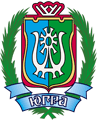 ДЕПАРТАМЕНТ ЭКОНОМИЧЕСКОГО РАЗВИТИЯХАНТЫ-МАНСИЙСКОГО АВТОНОМНОГО ОКРУГА – ЮГРЫ(ДЕПЭКОНОМИКИ ЮГРЫ)ул. Мира, д. 5, г. Ханты-Мансийск,Ханты-Мансийский автономный округ – Югра(Тюменская область), 628006,Телефон: (3467) 39-20-58Факс: (3467) 39-21-02E-mail: Econ@admhmao.ru[Номер документа][Дата документа]Заместитель директора Департамента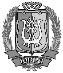 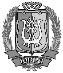 ДОКУМЕНТ ПОДПИСАНЭЛЕКТРОННОЙ ПОДПИСЬЮСертификат  [Номер сертификата 1]Владелец [Владелец сертификата 1] Действителен с [ДатаС 1] по [ДатаПо 1]В.У.Утбанов